13ИЮНЯ В гостях у  лагеря сотрудники поисково – спасательной службы.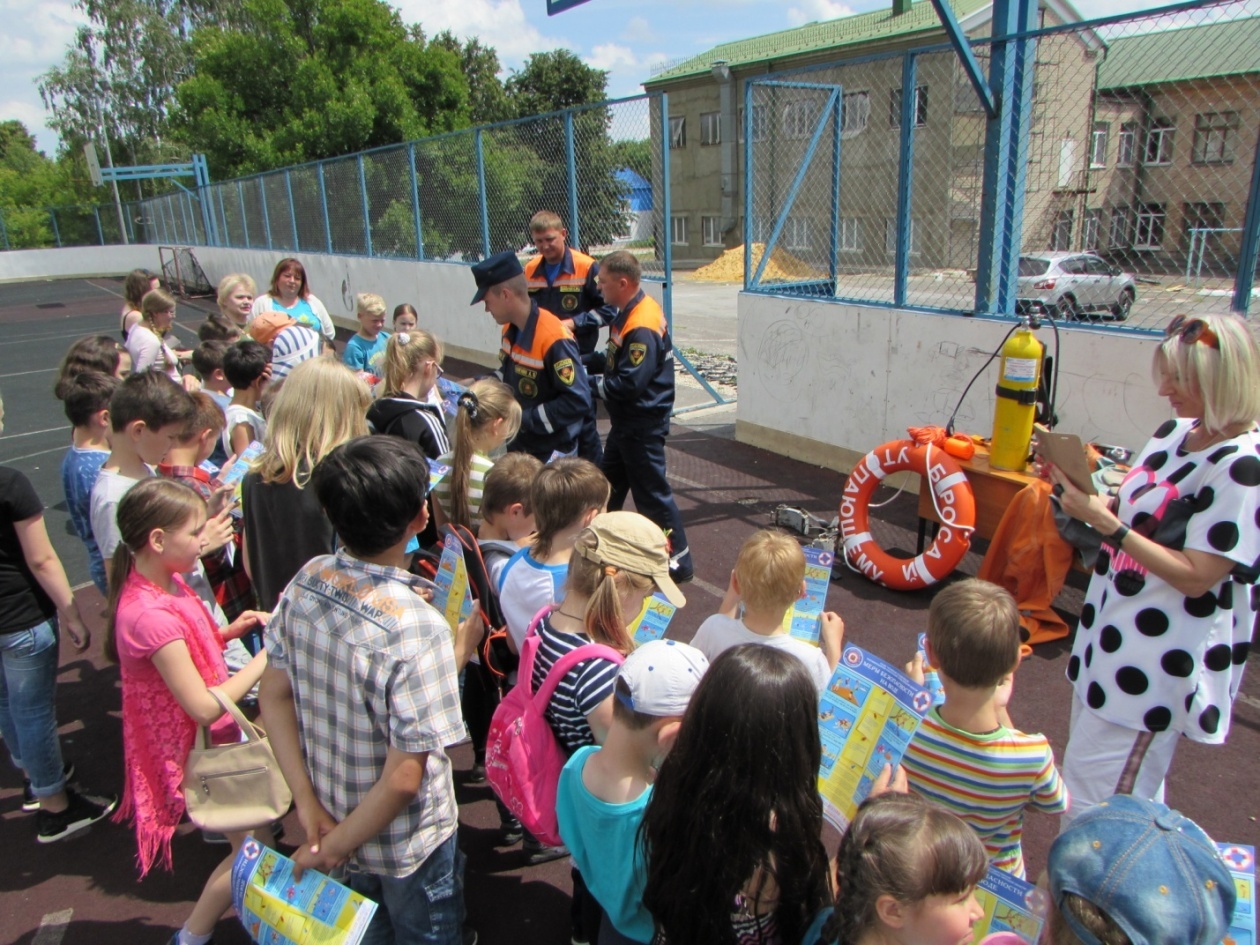 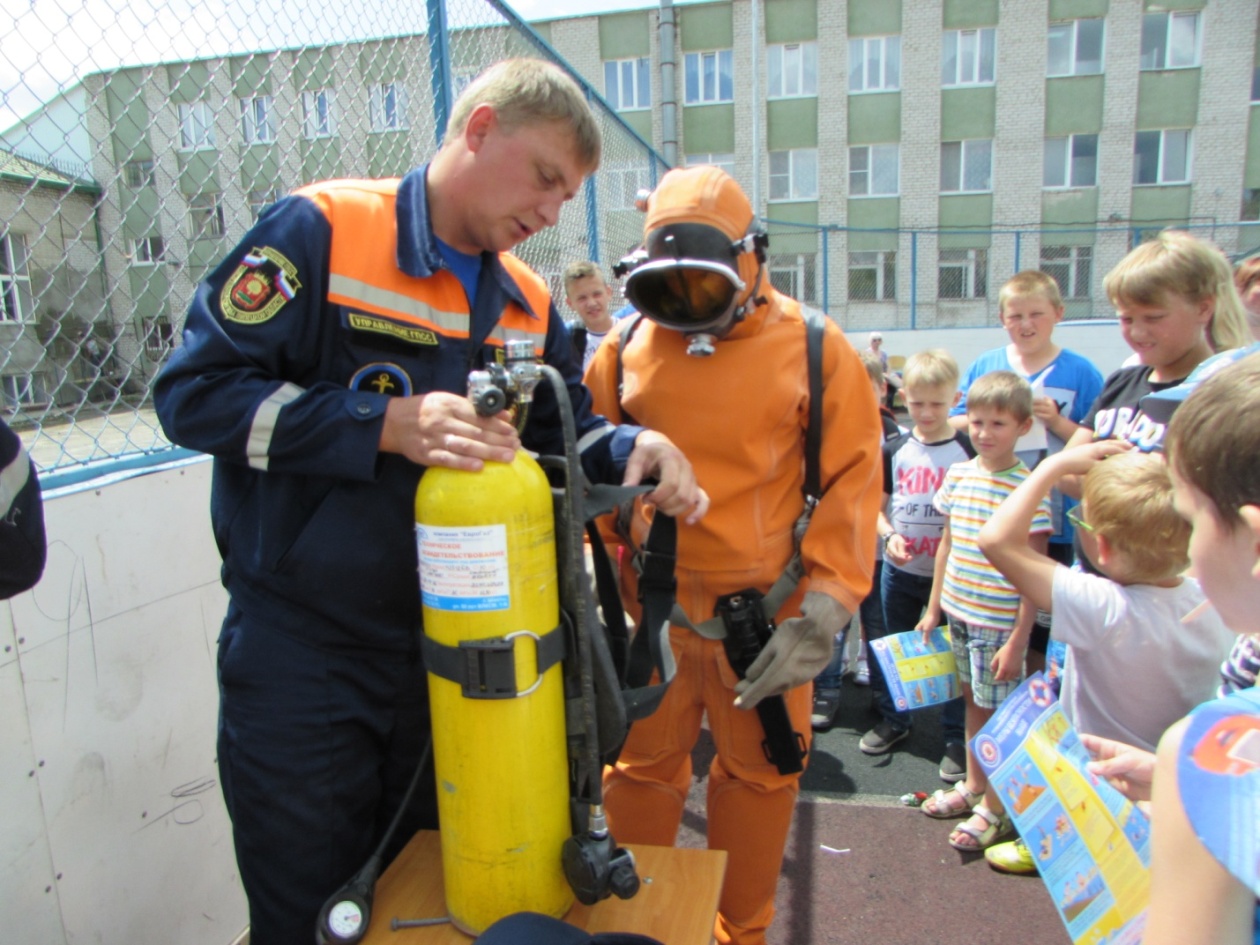 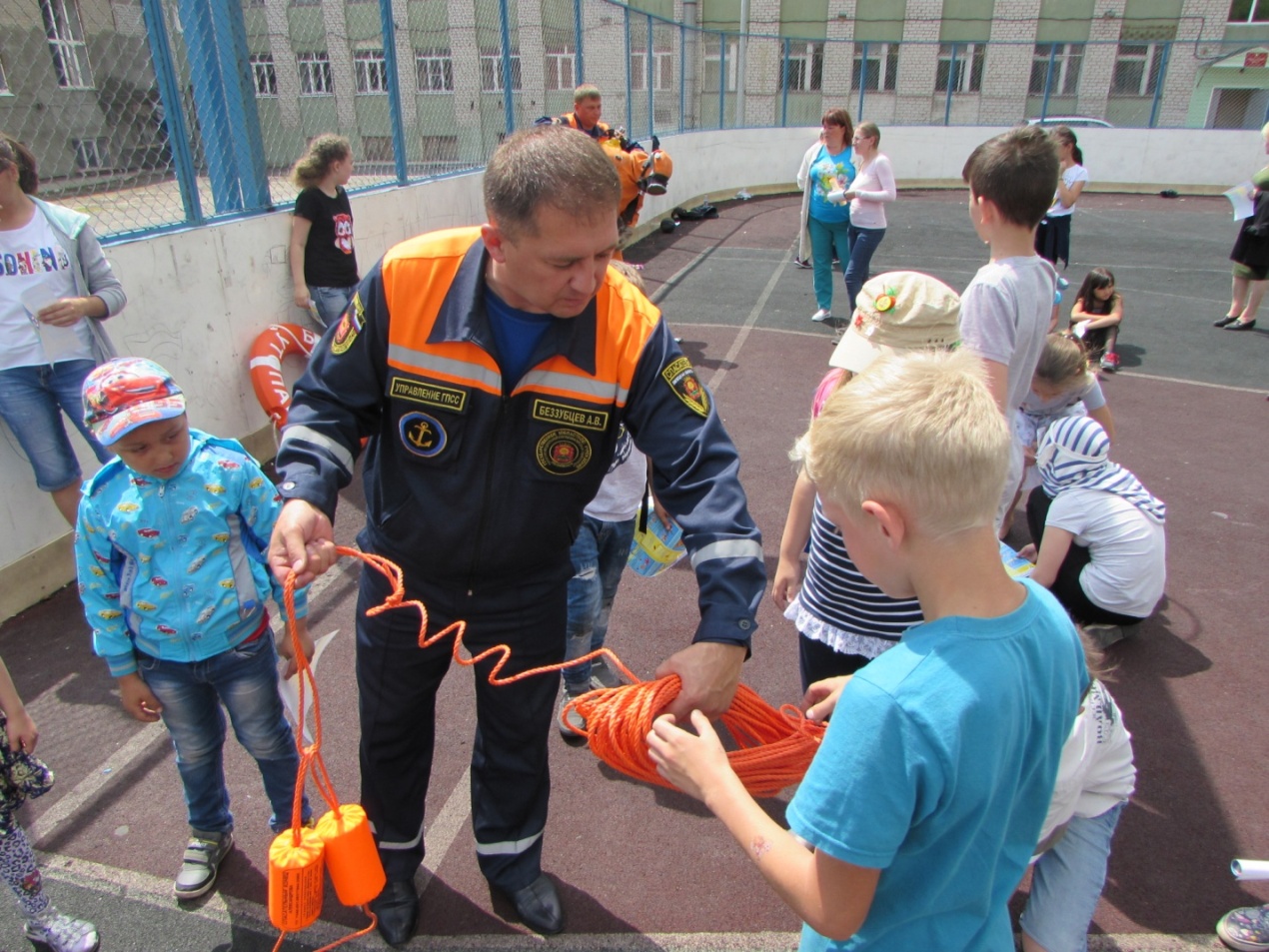 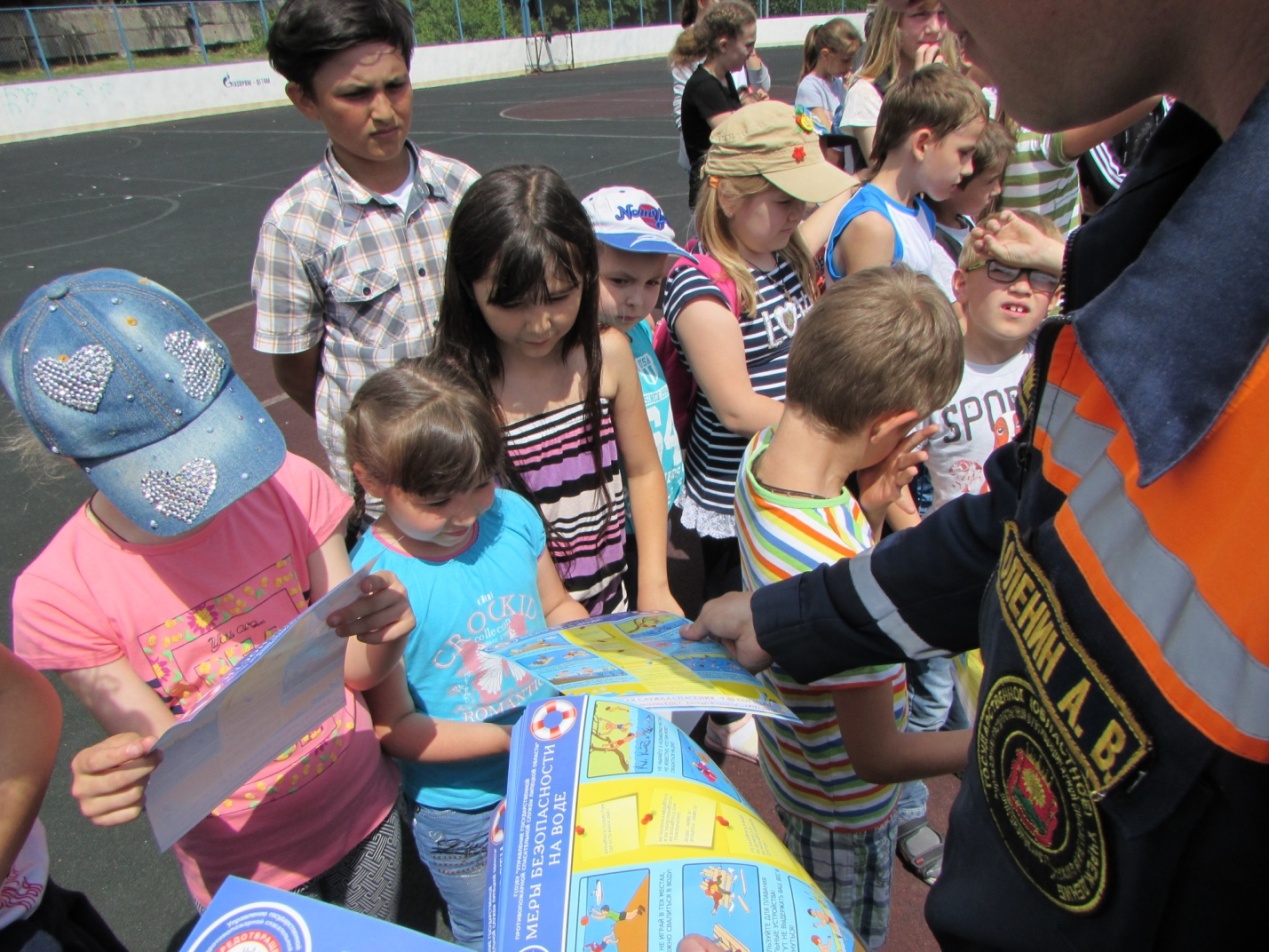 